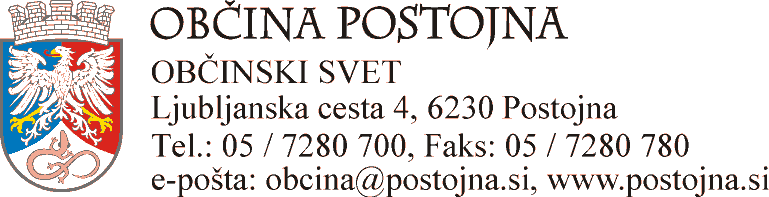 Številka: 1/2017Datum:  11. 5. 2017Z A P I S N I K 2. seje otroškega občinskega sveta Občine Postojna z dne 11. 5. 2017 ob 9.00 uri v sejni sobi knjižnice Bena Zupančiča Postojna PRISOTNI PREDSTAVNIKI ŠOLSKIH PARLAMENTOV: Arja Ela Hvala – otroška županja, Anuša Čelhar – otroška podžupanja, Tinkara Matičič – otroška podžupanja, 4 predstavniki šolskega parlamenta iz OŠ Antona Globočnika, 5 predstavnikov šolskega parlamenta iz OŠ Miroslava Vilharja, 5 predstavnikov šolskega parlamenta iz OŠ PrestranekOSTALI PRISOTNI: Igor Marentič – župan, Marina Rebec – direktorica občinske uprave, Robert Pavšič – Strokovni sodelavec za področje kulture, turizma in mladih, Alenka Hladnik-Suša – višja svetovalka za družbene dejavnosti, Dejan Gorenc – koordinator projektov, Ana Širca – svetovalka za razvojne projekte Boreo, Petra Košnik – mentorica šolske skupnosti OŠ Antona Globočnika, Petra Smrdel – mentorica skupnosti učencev OŠ Prestranek v njenem imenu ravnateljica Nataša Režek Donev.NOVINARJI: Marko Murovec (Foto Atelje Postojna), Klemen Premrl in Špela Samsa – Žerjavisti.Sejo je vodila otroška županja Arja Ela Hvala in župan Igor MarentičŽupan Igor Marentič je ugotovil sklepčnost. Prisotnih je bilo 17 otroških svetnic in svetnikov. Gradivo za sejo je bilo posredovano z vabilom.Obravnavan je bil naslednji  d n e v n i   r e d:Pozdravi in nagovor župana in Junior ambasadorke Unicef – otroška županjaPregled zapisnika 1. seje, predstavitev občine kaj je bilo narejeno na področju otrok in mladine (predstavniki Občine Postojna in koordinator varih točk)Predstavitev aktivnosti po sklopu PO-stoj na živi ulici z mladimi, ter načrtovanih počitniških dejavnosti v občini Postojna. Debata in predlogi ter sklep.Postojna, otrokom prijazno Unicefovo mesto – kakšne izkušnje z vključevanjem imajo MBS, debata, predlogi in sklepiImenovanje treh predstavnikov za udeležbo na redni seji občinskega svetaPobude in vprašanja in odgovori na pobude in vprašanjaAd 1)Pregled zapisnika 1. seje in predstavitev občine – kaj je bilo narejeno na področju otrok in mladine   Gradivo je bilo posredovano z vabilom na sejo.Razprava:Otroška županja Arja Ela Hvala: Pozvala je vse predstavnike šolskega parlamenta za pobude in želje za aktivne poletne počitnice.Član OŠ Prestranek: predlogi za praktične delavnice (kuharske delavnice, izdelaj knjigo, druženje v mestu in okolici mesta, ogledi v kinu, ukvarjanje s živalmi, učenje (delavnice za učenje predmetov in učenje tujih jezikov)).Podžupanja je podprla ideje in pohvalila idejo za učenje tujega jezika med počitnicami. Ana Širca – predstavnica Boreo: Poda odziv na predlog da bo v času počitnic 10 dni  po 1 uro učenje tujega jezika.Robert Pavšič: Pobude in želje, ki bodo predlagane se z dnem 11. 5. 2017,  posredujejo v obravnavo.Sprejet je bil SKLEPOrganizatorji naj v največji meri upoštevajo pobude in želje mladih.Predlagani sklep je bil sprejet.PRISOTNIH 17: ZA 17, PROTI 0.Otroška županja Arja Ela Hvala pozove župana Igorja Marentiča za predstavitev.Župan Igor Marentič pove kaj je Občina Postojna storila za mlade v lanskem letu, dodal pa je še, da je Postojna Unicefovo prijazno mesto. Občina mora biti prijazna in upoštevati čim več pobud in, da bi čez poletje delali za mlade. Nobena od vzpostavljenih varnih  točk do sedaj še ni bila obiskana ter, da se Varne točke nahajajo pri Notranjskem muzeju Postojna, Dnevni center za otroke, PGD Postojna, Vrtec Postojna, Adriatic Slovenica, Zavarovalnica Triglav, Mladinski center Postojna, OŠ Antona Globočnika, Knjižnica Bena Zupančiča, Lidl Postojna in Hofer Postojna. Točke so ustrezno označene. Namenjene so otrokom v stiski, na teh točkah lahko zaupajo svoje težave. Letos je v občinskem proračunu namenjenih  2.274.000 € programu za mlade, ki vključuje: povečanje nagrad za novorojence, socialno pomoč za mlade, dnevni center za otroke, zobni preventivi za vrtce, HPV cepljenje za dečke, cepljenje proti klopnem meningocefalitisu, logopedske delavnice, pomoč zasvojenim, učno pomoč otrokom (na Ljudski univerzi in v različnih društvenih organizacijah), sofinanciranje počitnic za mlade. Sprejet je bil odlok o mladini. Dodali so tudi občinske štipendije za dijake in študente. Občina Postojna v sodelovanju z NVO in ostalimi javnimi institucijami (CSD, šole…) letos aktivno sodelovali pri pomoči  otrokom odvisnikom, ter pomoč pri obveščanju otrok beguncev. Lansko leto so ustanovili Otroški občinski svet ter imenovali otroško županjo ter dve otroški podžupanji, Vzpostavljen je bil medgeneracijski center in v ta namen je bila obnovljena Zelena dvorana.Svet za preventivo in vzgojo v cestnem prometu, ki ga vodi predsednica Martina Ivanović je organiziral več akcij za varnost in preventivo v prometu, v sklopu tega pa so pristopili tudi k ureditvi cestne infrastrukture, glede na pobude otrok in invalidov ter drugih občanov.Ad 2)Predstavitev aktivnosti v sklopu PO-stoj na živi ulici z mladimiGradivo je bilo posredovano z vabilom na sejo.Otroška županja Arja Ela Hvala pozove župana Igorja Marentiča za predstavitev.Župan Igor Marentič pove, da je v načrtu:za letošnje leto prireditev »Zapri ulico«, ki bo potekala na Tržaški cesti.Prav tako pove, da se bo med Sovičem in stadionom na Soviču, postavilo urejen park s kolesarskim poligonom in igrali. Uredile se bodo tudi kolesarke steze - poligoni ter otroška igrišča in igrala po Postojni in okoliških vaseh. Zaradi stiske v šolah se bo začela dozidava osnovne šole Antona Globočnika, sanirala pa naj bi se tudi telovadnica OŠ Prestranek. Največ pobud občanov je bilo glede ureditve Tržaške ceste – za pešce in kolesarje.Organizirane bodo tudi delavnice s strani Unicefa po šolah. Dodal je še, da smo lahko ponosni, saj se je Občina Postojna postala 13. Unicefovo otrokom prijazno mesto od 212 občin v Sloveniji. Na občini pa se bodo potrudili, da pridobijo še certifikat Mladim prijazna občina.Razprave ni bilo.Ad 3)Postojna, otrokom prijazno Unicefovo mestoGradivo je bilo posredovano z vabilom na sejo.Otroška županja Arja Ela Hvala pozove gosta, da predstavita in povesta, kako sta se vključila v življenje v Postojni.Sodelujoča Erfan Gulzari in Sajjad Ahmadi: Povesta, da je bilo na začetku zelo težko, saj je bilo vse tuje (jezik, okolica). Eden izmed njiju pove, da je spoznal prijatelje v šoli, ki so mu pomagali na različnih področjih in je zelo zadovoljen z vso pomočjo. Župan Igor Marentič  je dodal, da je Postojna lahko ponosna, na svoj odnos do beguncev. Ad 4)Imenovanje treh predstavnikovOtroška županja Arja Ela Hvala pozove vse predstavnike šolskih parlamentov za imenovanje treh predstavnikov za udeležbo na redni seji občinskega sveta.Razprave ni bilo.Sprejet je bil…S K L E P1.Za prvo predstavnico se imenuje otroško županjo Arjo Elo Hvala za drugo predstavnico prvo otroško podžupanjo predstavnico OŠ Antona Globočnika, Tinkara Matičič in za tretjo predstavnico se imenuje drugo otroško podžupanjo predstavnico OŠ Prestranek Anuša Čelhar. 2.Ta sklep velja takoj.Predlagani sklep je bil sprejet.PRISOTNIH: 17, ZA: 17, PROTI: 0.Ad 5) Pobude in vprašanja in odgovori na pobude in vprašanjaČlanica OŠ Prestranek: Zaradi zaprte pošte v Prestranku prihaja pošta z zamudo in zelo pogosto ni dovolj časa za pripravo na dogodke.Župan Igor Marentič pove, da pošta ni občinska ter, da so jo zaradi racionalizacije premestili na bencinsko črpalko. Bodo pa dobili novo lekarno.Članica OŠ Prestranek: Nimajo naslova za poštni predal.Župan Igor Marentič pove, da naj napišejo pobudo Krajevni skupnosti Prestranek.Članica OŠ Miroslava Vilharja: Zanima jo kdaj bo končana kolesarska steza Postojna – HraščeŽupan Igor Marentič pove, da trenutno pridobivajo zemljišča, težava pa je, ker je en lastnik iz tujine in ne morejo stopiti v kontakt z njim.Članica OŠ Antona Globočnika: Zanima jo kolesarska steza v PlaniniŽupan Igor Marentič pove, da za enkrat ni v proračunu.Članica OŠ Miroslava Vilharja: Zanima jo če se bo uredilo igrišče za odbojkoŽupan Igor Marentič pove, da je že govoril z lastnikom in, da bi se lahko uredilo v drugem letu.Članica OŠ Prestranek: Zanima jo obnova igral in stopnic za KS Prestranek do avtobusne ploščadiŽupan Igor Marentič pove, da se bo uredil nadstrešek za čakanje avtobusa.Ana Širca – predstavnica Boreo: Pove, da bodo v sklopu programa PO-stoj na živi ulici z mladimi potekale številne aktivnosti za otroke in mladino: najprej z obiski »slavnih« po šola npr. v SGLŠ stand-up komika Tilna Artača, Nik Škrlec bo obiskal OŠ Antona Globočnika, Rok Trkaj OŠ Prestranek in Sašo Stare OŠ Miroslava Vilharja. 12.5.2017 bo potekala slavnostna prireditev ob 1. Obletnici  pridobitve naziva Otrokom prijazno Unicefovo mesto. V sklopu PO-stoj na živi ulici pa bo možnost predstavitve na stojnicah, sprejemali bodo pobude in predloge mladih, kaj si želijo, da čim bolj aktivno preživijo prosti čas in jih skušali v čim večji meri upoštevati in vključiti v počitniške aktivnosti. Župan Igor Marentič doda, da naj bo mladim vzor KŠOPP in MCP ter naj se udeležijo dogodkov za različne generacije, saj bo v poletnem času veliko dogajanja v sklopu organizacij.Zaključek seje je bil ob 10.10 uri.Otroška županja Arja Ela Hvala se zahvali vsem za udeležbo.Zapisala:Tjaša Lenarčič									   Igor Marentič									       ŽUPAN									Arja Ela Hvala	                                                                                         OTROŠKA ŽUPANJA